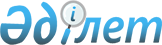 Об организации и обеспечении проведения очередного призыва граждан Республики Казахстан на срочную воинскую службу в апреле-июне и октябре-декабре 2011 года
					
			Утративший силу
			
			
		
					Постановление акимата Зыряновского района Восточно-Казахстанской области от 18 марта 2011 года N 369. Зарегистрировано управлением юстиции Зыряновского района Департамента юстиции Восточно-Казахстанской области 04 апреля 2011 года за N 5-12-120. Прекращено действие по истечении срока действия (письмо акимата Зыряновского района от 05 января 2012 года № 07-02/0005)

      Сноска. Прекращено действие по истечении срока действия (письмо акимата Зыряновского района от 05.01.2012 № 07-02/0005).      В соответствии с подпунктом 8) пункта 1 статьи 31 Закона Республики Казахстан от 23 января 2001 года № 148 «О местном государственном управлении и самоуправлении в Республике Казахстан», статьями 18-21, 23, 44 Закона Республики Казахстан от 8 июля 2005 года № 74 «О воинской обязанности и воинской службе», на основании Указа Президента Республики Казахстан от 3 марта 2011 года № 1163 «Об увольнении в запас военнослужащих срочной воинской службы, выслуживших установленный срок воинской службы, и очередном призыве граждан Республики Казахстан на срочную воинскую службу в апреле-июне и октябре-декабре 2011 года», постановления Правительства Республики Казахстан от 11 марта 2011 года № 250 «О реализации Указа Президента Республики Казахстан от 3 марта 2011 года № 1163 «Об увольнении в запас военнослужащих срочной воинской службы, выслуживших установленный срок воинской службы, и очередном призыве граждан Республики Казахстан на срочную воинскую службу в апреле-июне и октябре-декабре 2011 года», в целях обеспечения своевременного и качественного призыва граждан на срочную воинскую службу в апреле-июне и октябре-декабре 2011 года, акимат ПОСТАНОВЛЯЕТ:



      1. Организовать и обеспечить очередной призыв на срочную воинскую службу в ряды Вооруженных сил, других войск и воинских формирований Республики Казахстан в апреле-июне и октябре-декабре 2011 года граждан мужского пола в возрасте от восемнадцати до двадцати семи лет, не имеющих права на отсрочку или освобождение от призыва, а также граждан, отчисленных из учебных заведений, не достигших двадцати семи лет и не выслуживших установленные сроки воинской службы по призыву, через государственное учреждение «Отдел по делам обороны Зыряновского района Восточно-Казахстанской области» (далее - ОДО).



      2. Медицинское освидетельствование призывников провести:

      3. Образовать и утвердить персональный состав районной призывной комиссии согласно приложению 1 к настоящему постановлению.



      4. Утвердить график работы районной призывной комиссии согласно приложению 2 к настоящему постановлению.



      5. Акимам сельских округов и поселков совместно с руководителями организаций для своевременного и организованного проведения призыва граждан на срочную воинскую службу:

      1) оповестить призывников о вызове их в ОДО и обеспечить своевременное их прибытие;

      2) обеспечить доставку граждан, проживающих в отдаленной местности, для прохождения призывной комиссии.



      6. Рекомендовать руководителям лечебных учреждений:

      1) Директору КГКП «Медицинское объединение № 1 Зыряновского района» Управления здравоохранения Восточно-Казахстанского областного акимата (Зайцев С.Л., по согласованию), директору КГКП «Медицинское объединение № 2 Зыряновского района» Управления здравоохранения Восточно-Казахстанского областного акимата (Шатковский О.Г., по согласованию), директору КГКП «Медицинское объединение № 3 города Серебрянска Зыряновского района» Управления здравоохранения Восточно-Казахстанского областного акимата (Садвакасова Д.Ж., по согласованию), главному врачу государственного учреждения «Психоневрологический диспансер Зыряновского района» Управления здравоохранения Восточно-Казахстанского областного акимата (Долгов Ю.В., по согласованию) утвердить приказами и направить необходимое количество специалистов для работы в военно-врачебную комиссию, обеспечить полное дообследование призывников в условиях стационара и амбулаторно.



      7. Рекомендовать начальнику государственного учреждения «Отдел внутренних дел города Зыряновска и Зыряновского района Восточно-Казахстанской области Министерства внутренних дел Республики Казахстан» (Мурзыканов А.К., по согласованию):

      1) обеспечить розыск призывников, уклоняющихся от призыва, поддержание порядка на призывном пункте и в период отправки призывников на областной сборный пункт;

      2) организовать на территории ОДО дежурство сотрудника полиции.



      8. Начальнику отдела финансов Зыряновского района (Тулякова О.А.) произвести финансирование мероприятий по организации призыва граждан в размерах, определенных бюджетом района на 2011 год.



      9. Считать утратившими силу постановления акимата Зыряновского района:

      1) от 16 апреля 2010 года № 648 «Об очередном призыве граждан Республики Казахстан на срочную воинскую службу в апреле-июне и октябре-декабре 2010 года» (зарегистрированное в Реестре государственной регистрации нормативных правовых актов за № 5-12-105 от 30 апреля 2010 года, опубликованное в газете «Зырян Инфо» № 017 (078) от 14.06.2010 года);

      2) от 24 сентября 2010 года № 121 «О внесении изменений в постановление акимата Зыряновского района от 16 апреля 2010 года № 648 «Об очередном призыве граждан Республики Казахстан на срочную воинскую службу в апреле–июне и октябре–декабре 2010 года» (зарегистрированное в Реестре государственной регистрации нормативных правовых актов за № 5-12-112 от 8 ноября 2010 года, опубликованное в газете «Көктас таңы» № 5 от 24.02.2011 года и «Пульс Зыряновска» № 5 от 24.02.2011 года).

      10. Контроль за выполнением настоящего постановления возложить на заместителя акима Зыряновского района Токсеитова Н.Т.



      11. Настоящее постановление вводится в действие по истечении десяти календарных дней после дня его первого официального опубликования.

 

       Аким Зыряновского района                      Е. Салимов

      Согласовано:      Главный врач психоневрологического

      диспансера Зыряновского района

      Управления здравоохранения

      Восточно–Казахстанского

      областного акимата                             Ю. Долгов      Директор Медицинского

      объединения № 1 Зыряновского

      района Управления

      здравоохранения Восточно-

      Казахстанского областного акимата              С. Зайцев      Директор Медицинского 

      объединения № 3 г. Серебрянска

      Зыряновского района Управления

      здравоохранения Восточно-

      Казахстанского областного акимата              Д. Садвокасова      Начальник отдела внутренних дел

      города Зыряновска и Зыряновского

      района Департамента внутренних

      дел Восточно–Казахстанской

      области Министерства внутренних

      дел Республики Казахстан                       А. Мурзыканов      Директор Медицинского

      объединения № 2 Зыряновского

      района Управления

      здравоохранения Восточно-

      Казахстанского областного акимата              О. Шатковский      Начальник отдела по делам

      обороны Зыряновского района                    С. Шестак

Приложение 1 к постановлению

акимата Зыряновского района

от 18 марта 2011 года № 369 Состав

районной призывной комиссии на срочную воинскую службу в

апреле-июне и октябре-декабре 2011 года      Начальник отдела по делам

      обороны Зыряновского района                     С. Шестак

Приложение 2 к постановлению

акимата Зыряновского района

от 18 марта 2011 года № 369 График проведения призыва граждан 1984-1993 г. рождения на

призывную медицинскую комиссию в апреле-июне 2011 года      продолжение таблицы:      продолжение таблицы:      продолжение таблицы:      Начальник отдела по делам

      обороны Зыряновского района                   С. Шестак 

График проведения призыва граждан 1984-1993 г. рождения на

призывную медицинскую комиссию

в октябре-декабре 2011 года      продолжение таблицы:      продолжение таблицы:      продолжение таблицы:      продолжение таблицы:      Начальник отдела по делам

      обороны Зыряновского района                     С. Шестак
					© 2012. РГП на ПХВ «Институт законодательства и правовой информации Республики Казахстан» Министерства юстиции Республики Казахстан
				в городе Зыряновскена базе ОДО;в городе Серебрянске и поселке Новая – Бухтармана базе коммунального государственного казенного предприятия (далее - КГКП) «Медицинское объединение № 3 города Серебрянска Зыряновского района» Управления здравоохранения Восточно-Казахстанского областного акимата.Шестак Сергей Борисовичначальник ОДО - председатель комиссии (по согласованию)Токсеитов Нуржан Тлеужановичзаместитель акима Зыряновского района, заместитель председателя комиссииЧлены комиссии:Члены комиссии:Волков Игорь Анатольевичзаместитель начальника  государственного учреждения «Отдел внутренних дел города Зыряновска и Зыряновского района Восточно–Казахстанской области Министерства внутренних дел Республики Казахстан» (по согласованию)Нагибаев Ермек Дюсупхановичврач КГКП «Медицинское объединение № 2 Зыряновского района» Управления здравоохранения Восточно-Казахстанского областного акимата (по согласованию)Туманова Елена Олеговнамедицинская сестра КГКП «Медицинское объединение № 2 Зыряновского района» Управления здравоохранения Восточно-Казахстанского областного акимата, секретарь комиссии (по согласованию)№ п/пАкимы, обеспечивающие прибытие призывников на медицинскую комиссию весной 2011 годаКоличество призывниковПервичное медицинское освидетельствованиеПервичное медицинское освидетельствованиеПервичное медицинское освидетельствованиеПервичное медицинское освидетельствованиеПервичное медицинское освидетельствованиеПервичное медицинское освидетельствованиеПервичное медицинское освидетельствованиеПервичное медицинское освидетельствованиеПервичное медицинское освидетельствованиеПервичное медицинское освидетельствование№ п/пАкимы, обеспечивающие прибытие призывников на медицинскую комиссию весной 2011 годаКоличество призывниковапрельапрельапрельапрельапрельапрельапрельапрельапрельапрель№ п/пАкимы, обеспечивающие прибытие призывников на медицинскую комиссию весной 2011 годаКоличество призывников145678111213141Первороссийский сельский округ14Х2поселок Прибрежный15Х3Тургусунский сельский округ16Х4Соловьевский сельский округ36Х5Средигорный сельский округ37Х6Чапаевский сельский округ44Х7Малеевский сельский округ51Х8Никольский сельский округ33Х9Парыгинский сельский округ31Х10поселок Зубовск62Х11Березовский сельский округ35Х12город Серебрянск128Х13Северный сельский округ23Х14поселок Новая-Бухтарма14315поселок Октябрьский5416Западная часть города Зыряновска11417Южная часть города Зыряновска14318Северная часть города Зыряновска6119Квартал города Зыряновска17220Центральная часть города Зыряновска155Всего:1368№ п/пАкимы, обеспечивающие прибытие призывников на медицинскую комиссию весной 2011 годаКоличество призывниковПервичное медицинское освидетельствованиеПервичное медицинское освидетельствованиеПервичное медицинское освидетельствованиеПервичное медицинское освидетельствованиеПервичное медицинское освидетельствованиеПервичное медицинское освидетельствованиеПервичное медицинское освидетельствованиеПервичное медицинское освидетельствованиеПервичное медицинское освидетельствованиеПервичное медицинское освидетельствованиеПервичное медицинское освидетельствование№ п/пАкимы, обеспечивающие прибытие призывников на медицинскую комиссию весной 2011 годаКоличество призывниковапрельапрельапрельапрельапрельапрельапрельапрельапрельапрельапрель№ п/пАкимы, обеспечивающие прибытие призывников на медицинскую комиссию весной 2011 годаКоличество призывников15181920212225262728291Первороссийский сельский округ14Х2поселок Прибрежный15Х3Тургусунский сельский округ16Х4Соловьевский сельский округ365Средигорный сельский округ376Чапаевский сельский округ447Малеевский сельский округ518Никольский сельский округ339Парыгинский сельский округ3110поселок Зубовск6211Березовский сельский округ3512город Серебрянск12813Северный сельский округ2314поселок Новая-Бухтарма143Х15поселок Октябрьский54Х16Западная часть города Зыряновска114ХХ17Южная часть города Зыряновска143ХХ18Северная часть города Зыряновска61Х19Квартал города Зыряновска172ХХ20Центральная часть города Зыряновска155ХХВсего:1368№ п/пАкимы, обеспечивающие прибытие призывников на медицинскую комиссию весной 2011 годаКоличество призывниковВозврат с обследованияВозврат с обследованияВозврат с обследованияВозврат с обследованияВозврат с обследованияВозврат с обследованияВозврат с обследованияВозврат с обследованияВозврат с обследованияВозврат с обследованияВозврат с обследования№ п/пАкимы, обеспечивающие прибытие призывников на медицинскую комиссию весной 2011 годаКоличество призывниковмаймаймаймаймаймаймаймаймаймаймай№ п/пАкимы, обеспечивающие прибытие призывников на медицинскую комиссию весной 2011 годаКоличество призывников451112131617181920231Первороссийский сельский округ142поселок Прибрежный153Тургусунский сельский округ174Соловьевский сельский округ36Х5Средигорный сельский округ37Х6Чапаевский сельский округ44Х7Малеевский сельский округ51Х8Никольский сельский округ33Х9Парыгинский сельский округ31Х10поселок Зубовск62Х11Березовский сельский округ35Х12город Серебрянск128Х13Северный сельский округ23Х14поселок Новая-Бухтарма143Х15поселок Октябрьский54Х16Западная часть города Зыряновска114Х17Южная часть города Зыряновска14318Северная часть города Зыряновска6119Квартал города Зыряновска17220Центральная часть города Зыряновска155Всего:1368№ п/пАкимы, обеспечивающие прибытие призывников на медицинскую комиссию весной 2011 годаКоличество призывниковВозврат с обследованияВозврат с обследованияВозврат с обследованияВозврат с обследованияВозврат с обследованияВозврат с обследованияВозврат с обследованияВозврат с обследованияВозврат с обследованияВозврат с обследованияВозврат с обследования№ п/пАкимы, обеспечивающие прибытие призывников на медицинскую комиссию весной 2011 годаКоличество призывниковмаймаймаймаймаймайиюньиюньиюньиюньиюнь№ п/пАкимы, обеспечивающие прибытие призывников на медицинскую комиссию весной 2011 годаКоличество призывников2425262730311239161Первороссийский сельский округ14Х2поселок Прибрежный15Х3Тургусунский сельский округ17Х4Соловьевский сельский округ36Х5Средигорный сельский округ37Х6Чапаевский сельский округ44Х7Малеевский сельский округ51Х8Никольский сельский округ33Х9Парыгинский сельский округ31Х10поселок Зубовск62Х11Березовский сельский округ35Х12город Серебрянск128Х13Северный сельский округ23Х14поселок Новая-Бухтарма143Х15поселок Октябрьский54Х16Западная часть города Зыряновска114ХХ17Южная часть города Зыряновска143ХХХ18Северная часть города Зыряновска61ХХ19Квартал города Зыряновска172ХХХ20Центральная часть города Зыряновска155ХХХВсего:1368№ п/пАкимы, обеспечивающие прибытие призывников на медицинскую комиссию весной 2011 годаКоличество призывниковПервичное медицинское освидетельствованиеПервичное медицинское освидетельствованиеПервичное медицинское освидетельствованиеПервичное медицинское освидетельствованиеПервичное медицинское освидетельствованиеПервичное медицинское освидетельствованиеПервичное медицинское освидетельствованиеПервичное медицинское освидетельствованиеПервичное медицинское освидетельствованиеПервичное медицинское освидетельствование№ п/пАкимы, обеспечивающие прибытие призывников на медицинскую комиссию весной 2011 годаКоличество призывниковоктябрьоктябрьоктябрьоктябрьоктябрьоктябрьоктябрьоктябрьоктябрьоктябрь№ п/пАкимы, обеспечивающие прибытие призывников на медицинскую комиссию весной 2011 годаКоличество призывников3456710111213141Первороссийский сельский округ24Х2поселок Прибрежный28Х3Тургусунский сельский округ32Х4Соловьевский сельский округ43Х5Средигорный сельский округ42Х6Чапаевский сельский округ57Х7Малеевский сельский округ67Х8Никольский сельский округ35Х9Парыгинский сельский округ38Х10поселок Зубовск70Х11Березовский сельский округ43Х12город Серебрянск200Х13Северный сельский округ34Х14поселок Новая-Бухтарма21115поселок Октябрьский5716Западная часть города Зыряновска20117Южная часть города Зыряновска21818Северная часть города Зыряновска8819Квартал города Зыряновска25020Центральная часть города Зыряновска270Всего:1998№ п/пАкимы, обеспечивающие прибытие призывников на медицинскую комиссию весной 2011 годаКоличество призывниковПервичное медицинское освидетельствованиеПервичное медицинское освидетельствованиеПервичное медицинское освидетельствованиеПервичное медицинское освидетельствованиеПервичное медицинское освидетельствованиеПервичное медицинское освидетельствованиеПервичное медицинское освидетельствованиеПервичное медицинское освидетельствованиеПервичное медицинское освидетельствованиеПервичное медицинское освидетельствованиеПервичное медицинское освидетельствование№ п/пАкимы, обеспечивающие прибытие призывников на медицинскую комиссию весной 2011 годаКоличество призывниковоктябрьоктябрьоктябрьоктябрьоктябрьоктябрьоктябрьоктябрьоктябрьоктябрьоктябрь№ п/пАкимы, обеспечивающие прибытие призывников на медицинскую комиссию весной 2011 годаКоличество призывников17181920212425262728311Первороссийский сельский округ24Х2поселок Прибрежный28Х3Тургусунский сельский округ32Х4Соловьевский сельский округ435Средигорный сельский округ426Чапаевский сельский округ577Малеевский сельский округ678Никольский сельский округ359Парыгинский сельский округ3810поселок Зубовск7011Березовский сельский округ4312город Серебрянск20013Северный сельский округ3414поселок Новая-Бухтарма211Х15поселок Октябрьский57Х16Западная часть города Зыряновска201ХХ17Южная часть города Зыряновска218ХХ18Северная часть города Зыряновска88Х19Квартал города Зыряновска250ХХ20Центральная часть города Зыряновска270ХХВсего:1998№ п/пАкимы, обеспечивающие прибытие призывников на медицинскую комиссию весной 2011 годаКоличество призывниковВозврат с обследованияВозврат с обследованияВозврат с обследованияВозврат с обследованияВозврат с обследованияВозврат с обследованияВозврат с обследованияВозврат с обследованияВозврат с обследованияВозврат с обследования№ п/пАкимы, обеспечивающие прибытие призывников на медицинскую комиссию весной 2011 годаКоличество призывниковноябрьноябрьноябрьноябрьноябрьноябрьноябрьноябрьноябрьноябрь№ п/пАкимы, обеспечивающие прибытие призывников на медицинскую комиссию весной 2011 годаКоличество призывников12347891011141Первороссийский сельский округ242поселок Прибрежный283Тургусунский сельский округ324Соловьевский сельский округ43Х5Средигорный сельский округ42Х6Чапаевский сельский округ57Х7Малеевский сельский округ67Х8Никольский сельский округ35Х9Парыгинский сельский округ38Х10поселок Зубовск70Х11Березовский сельский округ43Х12город Серебрянск200Х13Северный сельский округ34Х14поселок Новая-Бухтарма211Х15поселок Октябрьский57Х16Западная часть города Зыряновска20117Южная часть города Зыряновска21818Северная часть города Зыряновска8819Квартал города Зыряновска25020Центральная часть города Зыряновска270Всего:1998№ п/пАкимы, обеспечивающие прибытие призывников на медицинскую комиссию весной 2011 годаКоличество призывниковВозврат с обследованияВозврат с обследованияВозврат с обследованияВозврат с обследованияВозврат с обследованияВозврат с обследованияВозврат с обследованияВозврат с обследованияВозврат с обследованияВозврат с обследованияВозврат с обследования№ п/пАкимы, обеспечивающие прибытие призывников на медицинскую комиссию весной 2011 годаКоличество призывниковноябрьноябрьноябрьноябрьноябрьноябрьноябрьноябрьноябрьноябрьноябрь№ п/пАкимы, обеспечивающие прибытие призывников на медицинскую комиссию весной 2011 годаКоличество призывников15161718212223242528291Первороссийский сельский округ24Х2поселок Прибрежный28Х3Тургусунский сельский округ32Х4Соловьевский сельский округ43Х5Средигорный сельский округ42Х6Чапаевский сельский округ57Х7Малеевский сельский округ67Х8Никольский сельский округ35Х9Парыгинский сельский округ38Х10поселок Зубовск7011Березовский сельский округ4312город Серебрянск20013Северный сельский округ3414поселок Новая-Бухтарма21115поселок Октябрьский5716Западная часть города Зыряновска201ХХ17Южная часть города Зыряновска218ХХ18Северная часть города Зыряновска88Х19Квартал города Зыряновска250Х20Центральная часть города Зыряновска270ХХВсего:1998№ п/пАкимы, обеспечивающие прибытие призывников на медицинскую комиссию весной 2011 годаКоличество призывниковВозврат с обследованияВозврат с обследованияВозврат с обследованияВозврат с обследованияВозврат с обследования№ п/пАкимы, обеспечивающие прибытие призывников на медицинскую комиссию весной 2011 годаКоличество призывниковдекабрьдекабрьдекабрьдекабрьдекабрь№ п/пАкимы, обеспечивающие прибытие призывников на медицинскую комиссию весной 2011 годаКоличество призывников301815221Первороссийский сельский округ242поселок Прибрежный283Тургусунский сельский округ324Соловьевский сельский округ435Средигорный сельский округ426Чапаевский сельский округ577Малеевский сельский округ678Никольский сельский округ359Парыгинский сельский округ38Х10поселок Зубовск70Х11Березовский сельский округ43Х12город Серебрянск200Х13Северный сельский округ34Х14поселок Новая-Бухтарма211Х15поселок Октябрьский57Х16Западная часть города Зыряновска201Х17Южная часть города Зыряновска218Х18Северная часть города Зыряновска88ХХ19Квартал города Зыряновска250Х20Центральная часть города Зыряновска270ХВсего:1998